.(Nightclub basic ½ right turn [1-3], side-cross-side [4&5], rock-step, step ¼ left [6&7], walk, walk [8&])(Serpientè [1-5], rock forward-back-forward [6&7], rock-step [8&])(Styling, reach hands forward on the words "There was you")(Styling, wrap arms across chest on the words "There was me")(Modified nightclub basic [1-5], nightclub ½ right turn [6&7], step side, crossover [8&])(Step forward [1], mambo-back [2&3], behind-side-cross [4&5], mambo-back [6&7], step side, crossover [8&])(Styling, reach hands forward on the words "There was you")(Styling, wrap arms across chest on the words "There was me")BEGIN AGAINContact: nlgifford@yahoo.comI've Loved You Since Forever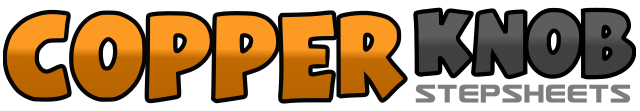 .......Count:32Wall:2Level:Improver.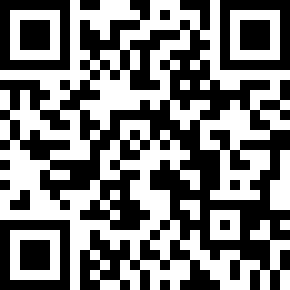 Choreographer:Norman Gifford (USA) - March 2018Norman Gifford (USA) - March 2018Norman Gifford (USA) - March 2018Norman Gifford (USA) - March 2018Norman Gifford (USA) - March 2018.Music:I've Loved You Since Forever - Kelly Clarkson & Hoda KotbI've Loved You Since Forever - Kelly Clarkson & Hoda KotbI've Loved You Since Forever - Kelly Clarkson & Hoda KotbI've Loved You Since Forever - Kelly Clarkson & Hoda KotbI've Loved You Since Forever - Kelly Clarkson & Hoda Kotb........1Right long step side2&3Left rock behind; right replace; left step side in ½ swivel turn right  (6:00)4&5Right step side; left crossover; right step side6&7Left rock behind; right replace; left step ¼ left  (3:00)8&Right step forward; left step forward1Right step forward sweeping left from back to front2&3Left crossover; right step side; left step back4&5Right sweeping behind; left step side; right step forward6&7Left rock forward; right rock back; left rock forward8&Right rock forward; left replace back1Right long step back2&3Left step back turning ¼ left; right crossover; left long step side  (12:00)4&5Right rock behind; left replace; right long step side6&7Left rock behind; right replace; left step side in ½ swivel turn right  (6:00)8&Right step side; left crossover1Right step forward diagonal  (7:30)2&3Left rock forward; right replace back; left step back4&5Right step back; left turn ¼ left; right step forward  (4:30)6&7Left rock forward; right replace; left step back squaring up to 6:008&Right step side; left crossover